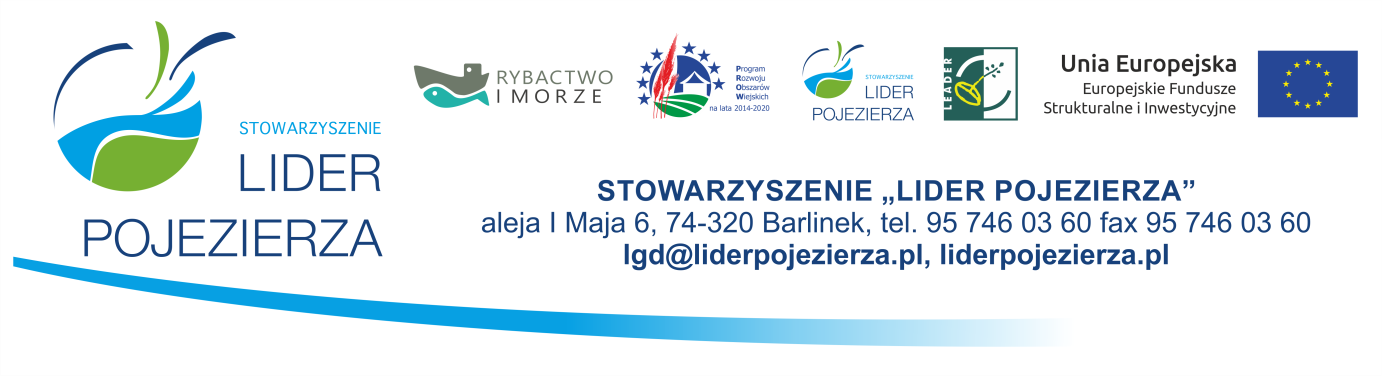 Porządek posiedzeniaRady Stowarzyszenia „Lider Pojezierza”, zwołanego na dzień 22 czerwca 2022 r., godz. 14.00, dotyczącego, oceny zgodności operacji z LSR i oceny operacji według lokalnych kryteriów wyboru w zakresie: Wzmocnienia kapitału społecznego, w tym przez podnoszenie wiedzy społeczności lokalnej w zakresie ochrony środowiska i zmian klimatycznych, także z wykorzystaniem rozwiązań innowacyjnych, w ramach zakresu o którym mowa w § 2 ust.1 pkt. 1 Rozporządzenia MRiRW z dnia 24 września 2015 r. - nabór nr 3/2022/TILiA – Targi Inicjatyw Lokalnych i Awangardowych TILiA jako cykl działań  wzmacniających poczucie wspólnoty i przynależności do obszaru LGD. Otwarcie posiedzenia i stwierdzenie quorum.Przyjęcie porządku obrad.Wybór Sekretarza i Komisji Skrutacyjnej.Przedstawienie przez pracownika Biura LGD informacji o wniosku podlegającym ocenie w ramach naboru.Złożenie pisemnych deklaracji poufności i bezstronności.Złożenie przez członków Rady oświadczeń o zapoznaniu się z wnioskami o przyznaniu pomocy w naborze.Dyskusja nad złożonymi projektami.Podjęcie uchwały Rady Stowarzyszenia „Lider Pojezierza” w sprawie uznania operacji za zgodne/niezgodne z ogłoszeniem naboru oraz Lokalną Strategią Rozwoju.Podjęcie uchwały Rady Stowarzyszenia „Lider Pojezierza” w sprawie uznania operacji za zgodną z Lokalną Strategią Rozwoju i Programem Rozwoju Obszarów Wiejskich oraz przyznania operacji punktów według lokalnych kryteriów wyboru i uzasadnień do nich. Sporządzenie przez Przewodniczącą list ocenionych operacji w tym:listy operacji zgodnych z ogłoszeniem naboru WoPP oraz LSR;listy operacji wybranych;listy operacji niewybranych. Wolne wnioski i zapytania.Zamknięcie posiedzenia Rady Stowarzyszenia „Lider Pojezierza”.